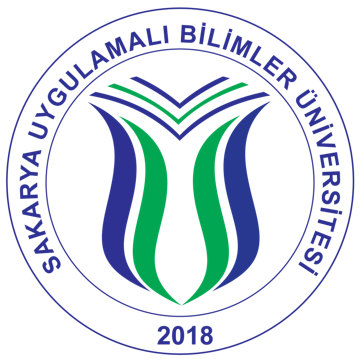 SAKARYA UYGULAMALI BİLİMLER ÜNİVERSİTESİUygulamalı Bilimler Fakültesiİşyeri Uygulaması Defteriİçindekilerİşletme BilgileriGünlük Staj FaaliyetleriSonuç ve ÖnerilerEklerİŞLETME BİLGİLERİİşyeri Uygulaması yapılan kuruluşla ilgili; kuruluşun adı ve adresi, faaliyet alanı, gelişimini tanıtan kısa tarihçesi, çalışan sayısı ve niteliklerine göre sınıflandırması (idari personel, işçi, teknisyen, mühendis, vb.), imalat işletmesi ise, imal ettiği ürünler, üretim kapasitesi, temel hammaddeleri, malzeme tedarik yöntemleri, yıllık üretim miktarları, hizmet işletmesi ise verdiği hizmetler ve hedef pazarları vb. bilgileri aşağıda açıklayınız. Açıklama, şekil ve tablolarla destekli olarak asgari üç sayfa olmalıdır.Bu sayfalara belirtilen gün içerisinde yapılan işler, akademik ve mesleki ifadelerle ayrıntılı olarak açıklanacaktır. Sayfa ihtiyacı olması durumunda, bu sayfalar kopyalanmak suretiyle staj defterine eklenebilir.Bu sayfalara belirtilen gün içerisinde yapılan işler, akademik ve mesleki ifadelerle ayrıntılı olarak açıklanacaktır.Bu sayfalara belirtilen gün içerisinde yapılan işler, akademik ve mesleki ifadelerle ayrıntılı olarak açıklanacaktır.Bu sayfalara belirtilen gün içerisinde yapılan işler, akademik ve mesleki ifadelerle ayrıntılı olarak açıklanacaktır.Bu sayfalara belirtilen gün içerisinde yapılan işler, akademik ve mesleki ifadelerle ayrıntılı olarak açıklanacaktır.SONUÇLAR ve ÖNERİLERİşyeri Uygulaması yapılan işletmelerde; üretim ve hizmet sürecinde verimliliği arttırabileceği düşünülen görüş ve öneriler, İşyeri Uygulamasından beklentiler, elde edilen kazanım ve beceriler açıklanmalı, iş ve işyeri teknik yönden irdelenerek uygun önerilerde bulunulmalıdır.EKLERBurada İşyeri Uygulaması sırasında düzenlenen dokümanlar, veriler ve raporlara yer verilecektir. Her bir “Ek” sunuş sırasına göre Ek-1, Ek-2, Ek-3 şeklinde numaralandırılmalıdır.ÖğrencininÖğrencininAdı - Soyadı:Numarası:Bölümü:İş Yerinin Adı:Denetçi Öğretim Elemanı:Öğretim Yılı ve Dönemi: